Adding Stop Worth Authority to a health and safety program is a good way to strengthen the safety culture at an organization when workers know they can exercise SWA without repercussion.TrueFalseStop Work Authority is a policy that organizations can adopt to empower 			 to immediately halt a job or task at work when a hazardous situation appears imminent.only the Safety Managerjust the supervisorsemployees at any levelan OSHA compliance officerThe first step in a Stop Work Authority process is typically tostop the work.notify the affected personnel and supervisor.review and discuss.document the situation.While immediate corrections may have eliminated the hazard, additional preventative actions may be implemented to prevent future occurrences such asadditional training.making updates to the safety program.targeted safety meetings.any of the above.If an unsafe act is performed by someone with more experience, an employee does not have the authority to stop the work.TrueFalseAdding Stop Worth Authority to a health and safety program is a good way to strengthen the safety culture at an organization when workers know they can exercise SWA without repercussion.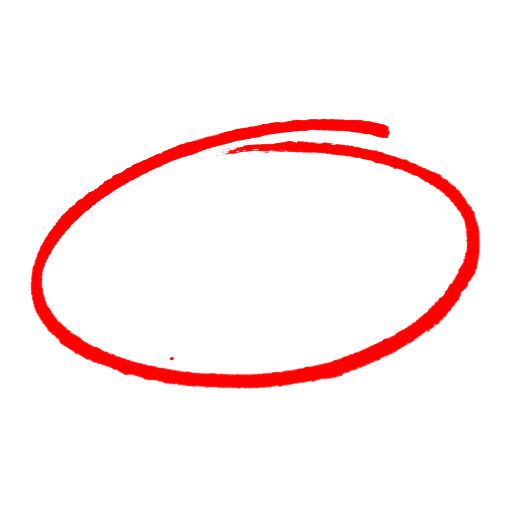 TrueFalseStop Work Authority is a policy that organizations can adopt to empower 			 to immediately halt a job or task at work when a hazardous situation appears imminent.only the Safety Managerjust the supervisorsemployees at any levelan OSHA compliance officerThe first step in a Stop Work Authority process is typically tostop the work.notify the affected personnel and supervisor.review and discuss.document the situation.While immediate corrections may have eliminated the hazard, additional preventative actions may be implemented to prevent future occurrences such asadditional training.making updates to the safety program.targeted safety meetings.any of the above.If an unsafe act is performed by someone with more experience, an employee does not have the authority to stop the work.TrueFalseSAFETY MEETING QUIZSAFETY MEETING QUIZ